THÔNG BÁO TUYỂN DỤNGTổng công ty cổ phần Bảo hiểm Sài Gòn – Hà Nội thông báo tuyển dụng nhân sự làm việc tại Ban Bảo hiểm Xe cơ giới thuộc Trụ sở chính, số 86 Bà Triệu, Hoàn Kiếm, Hà Nội như sau:1. Vị trí công việc: Chuyên viên Giám định bồi thường Xe cơ giới Mô tả công việc:Thu thập các thông tin liên quan đến tổn thất, thực hiện công tác giám định các tổn thất và giải quyết bồi thường theo từng nghiệp vụ bảo hiểm được phân công;Thực hiện giám sát, hỗ trợ công tác giám định xe cơ giới thông qua các công cụ hỗ trợ như smartphone có kết nối 3G/Wifi của các Đơn vị thành viên hoặc trực tiếp giám định trong phạm vi hoạt động được phân công và theo hướng dẫn của lãnh đạo Ban;Lên phương án giải quyết tổn thất (bồi thường/từ chối bồi thường) trình lãnh đạo Phòng/Ban khi hồ sơ khiếu nại đầy đủ và hợp lệ;Kiểm soát giá, phương án sửa chữa, bồi thường các xe phát sinh trên phân cấp các Đơn vị thành viên được giao phụ trách;Theo dõi, đôn đốc tiến độ giải quyết các vụ tổn thất trong phân cấp của Đơn vị thành viên;Theo dõi tỷ lệ bồi thường và đề xuất các giải pháp phù hợp nhằm kiểm soát tỷ lệ bồi thường trong tỷ lệ bồi thường mục tiêu;Nghiên cứu, phân tích, đánh giá tình hình bồi thường tại Tổng công ty và trên thị trường để đề xuất, thực hiện điều chỉnh chính sách khai thác, đánh giá rủi ro, tái bảo hiểm cho phù hợp;Thực hiện các công việc sau bồi thường (Đòi tái bảo hiểm, Đòi người thứ ba, Bán cứu vớt…)Tham gia các đoàn kiểm tra về nghiệp vụ giám định, bồi thường; các vụ tranh chấp bồi thường khi có yêu cầu của lãnh đạo Phòng/Ban hoặc lãnh đạo Tổng Công ty;Nghiên cứu và xây dựng, hướng dẫn, kiểm tra thực hiện quy chế, quy định, quy trình nghiệp vụ bồi thường;Giải đáp các thắc mắc của khách hàng liên quan đến công tác giám định và giải quyết hồ sơ bồi thường;Cập nhật số liệu và dữ liệu vào phần mềm theo quy định của Tổng công ty;Thực hiện các nhiệm vụ khác theo sự phân công của lãnh đạo phòng/Ban và lãnh đạo Tổng công ty. Yêu cầu công việc:Tốt nghiệp Đại học. Ưu tiên tốt nghiệp chuyên ngành cơ khí ô tô;Am hiểu các quy định pháp luật có liên quan đến hoạt động bảo hiểm nói chung và bảo hiểm xe cơ giới nói riêng;Có kinh nghiệm giám định bồi thường bảo hiểm xe cơ giới hoặc cố vấn dịch vụ ô tô;Có tối thiểu 02 năm thâm niên công tác trong giám định bồi thường bảo hiểm xe cơ giới;Có khả năng tổng hợp, phân tích, đánh giá, xử lý tình huống nhạy bén; thành thạo trong công tác chỉ đạo, kiểm tra, triển khai nghiệp vụ bảo hiểm xe cơ giới;Có tinh thần trách nhiệm cao, tâm huyết, gắn bó với công việc;Thành thạo tin học văn phòng (Word, Excel, Power Point). 2. Hướng dẫn nộp hồ sơ: Ứng viên nộp lý lịch theo mẫu của BSH (https://bshc.com.vn/huong-dan-nop-ho-so)  vào email: tuyendung@bshc.com.vn. Tiêu đề email ghi rõ: Vị trí ứng tuyển _Họ và tên Thời hạn nhận hồ sơ: đến hết 31/3/2024 (ưu tiên ứng viên nộp hồ sơ sớm)Liên hệ Bộ phận Tuyển dụng – Ban TCHC: Cán bộ Nguyễn Thị Phương Linh, Email: linhntp1@bshc.com.vn, Số điện thoại: 0986.126.795.  3. Chế độ, quyền lợi: Thời gian làm việc:  Thứ 2 đến thứ 6 hàng tuần;Tháng lương 13, thưởng Tết âm lịch;Phụ cấp: ăn trưa, điện thoại, đồng phục;Du lịch, Team building, khám sức khỏe định kỳ hàng năm;Tham gia BHXH, BHYT; Bảo hiểm sức khỏe BSH care.       Số: ………./2024/TB-BSH-TCHC                                        Hà Nội, ngày      tháng      năm 2024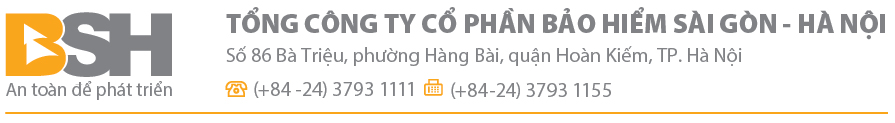 